CURRICULUM VITAE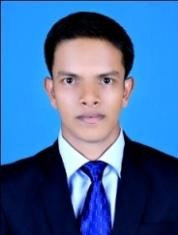 BAIJITH EMAIL   : baijith.3825232@2freemail.com DUBAI, U.A.E CAREER OBJECTIVES	I am hardworking and responsible individual who have the aptitude to succeed in any challenging professional environment. A quick learner with a strong work ethics, I constantly strive to achieve meritorious standard of work in my field of expertise. WORK EXPERIENCE	Worked as an Accountant cum Tax consultant at BRQ Associates, Kasargod, Kerala, India from 2nd July 2017 to 30the June 2018. PROJECT AND INTERNSHIP	Degree Project topic “A study on the financial analysis of the Ednad-kannur cooperative bank ltd”.Summer Internship at Namans motors kasaragod on the topic “customer satisfaction towards TVS two wheelers”.Post-Graduation Project on the topic “A study on the financial analysis of the kasaragod town co-operative bank ltd”. ACADEMICS	Master of Business Administration – Finance & MarketingSDM College Of Business Management – Mangalore University (2015-2017) with 68% aggregate. Mangalore, Karnataka.Bachelor of commerceGovernment College kasaragod – kannur University (2012-2015) with 70% Aggregate.kasaragod, Kerala.Higher Secondary Board (XIIth Grade) - CommerceGovernment Higher Secondary School Udma – Kerala Board (2012) with 90% Aggregate.Kasaragod, Kerala.S.S.L.C Secondary School (Xth Grade)Government Higher Secondary School Udma – Kerala Board (2010) with 93% Aggregate.Kasaragode, Kerala. SKILLS	Excellent communication with good interpersonal skills.The ability to work independently and within a team.Adequate knowledge of computer basics.Sound knowledge of Accounts. COMPUTER SKILLS		Diploma In Computer Application (Ms Office)Indian AccountingForeign AccountingHardware TechnicianLINGUISTIC ABILITYEnglishHindiMalayalam PERSONAL DETAILS	Sex 	: MaleNationality	: IndianReligion	: HinduDate of Birth	: 25/10/1994Place of Birth	: Kasaragod, KeralaPASSPORT DETAILSPlace of Issue	: KozhikodeDate of Issue	: 14/03/2013Date of Expiry	: 13/03/2023Visa Status	: Visit Visa DECLARATION	I hereby declare that the above information is true to the best of my knowledge.YOURS FAITHFULLY,BAIJITH 